neomluvené absenci informuje třídní učitel výchovného poradce, případně ředitele školy, kteří tyto údaje vyhodnocují. Neomluvenou nepřítomnost projedná se zákonným zástupcem žáka nebo zletilým žákem třídní učitel. Seznámí zákonného zástupce nebo zletilého žáka s možnými důsledky v případě nárůstu neomluvené nepřítomnosti a sdělují opatření. Při opakované neomluvené absenci projedná absenci se zákonným zástupcem žáka nebo zletilým žákem dle potřeby třídní učitel, výchovný poradce, ředitel školy a v případě nezletilého žáka tuto situaci prokazatelně oznámí zástupci orgánu sociálně-právní ochrany dětí. V případě zletilého žáka bude opatřením informován zákonný zástupce žáka.Žák je povinen být včas ve vyučování. Za opakované neomluvené pozdní příchody uloží třídní učitel nebo ředitel školy následující výchovná opatření: 	za 2 neomluvené pozdní příchody (dále NPP) - napomenutí třídního učitele				 	za 4 NPP – důtku třídního učitele					za 6 NPP – důtku ředitele školyZa další pozdní příchody bude žák klasifikován sníženou známkou z chování.Učitel, který zjistí pozdní příchod, je povinen zapsat žákovi do třídní knihy tento pozdní příchod.Odejde-li žák ze školy během vyučování nebo školní akce bez řádné omluvy u vyučujícího nebo třídního učitele, považují se hodiny jeho nepřítomnosti za neomluvené. Jestliže se žák, který splnil povinnou školní docházku, neúčastní vyučování po dobu nejméně 5 vyučovacích dnů a jeho neúčast není omluvena, vyzve ředitel školy písemně zletilého žáka nebo zákonného zástupce nezletilého žáka, aby neprodleně doložil důvod žákovy nepřítomnosti, zároveň upozorní, že jinak bude žák posuzován, jako by studia zanechal. Žák, který do 10 dnů od doručení výzvy do školy nenastoupí nebo nedoloží důvod nepřítomnosti, se posuzuje, jako by vzdělávání zanechal posledním dnem této lhůty. Tímto dnem přestává být žákem školy.Opatření vzhledem k počtu neomluvených zameškaných hodin: 1 – 2 neomluvené hodiny - důtka třídního učitele 3 – 7 neomluvených hodin - důtka ředitele školy 8 – 10 neomluvených hodin - důtka ředitele školy a druhý stupeň z chování 11 – 14 neomluvených hodin - důtka ředitele školy a třetí stupeň z chování 15 a více neomluvených hodin - podmíněné vyloučení ze studia a třetí stupeň z chování Jiná sdělení:…………………………………………………………………………………………………………………………………………………………………………						……………………………..Razítko školy:				Podpis třídního učitele:Omluvný list žáka – 2022/2023Gymnázium Kroměříž, Masarykovo nám. 496Jméno a příjmení žáka: ……………………………………... Třída:………VIII. Docházka do školy, omlouvání nepřítomnostiNemůže-li se nezletilý žák nebo zletilý žák zúčastnit vyučování z důvodů předem známých, požádá zákonný zástupce nezletilého žáka nebo zletilý žák o uvolnění z vyučování. Za důvody předem známé jsou považovány tzv. RODINNÉ DŮVODY (dále RD). Pouze v ojedinělých a odůvodněných případech může třídní učitel omluvit absenci z RD zpětně. Do dvou dnů uvolňuje třídní učitel, v případě jeho nepřítomnosti jeho zástupce. Uvolnění na více než dva dny povoluje ředitel školy. Uvolnění z jedné vyučovací hodiny povoluje žákovi třídní učitel a žák je povinen oznámit tuto nepřítomnost příslušnému vyučujícímu. Nemůže-li se nezletilý žák zúčastnit vyučování z důvodů, které nemohl předem předvídat, je zákonný zástupce žáka povinen nejpozději do tří dnů oznámit škole důvod nepřítomnosti žáka. Důvody nepřítomnosti nezletilého žáka ve vyučování dokládají písemně zákonní zástupci žáka. Škola může požadovat u absence žáka z důvodu opakující se nepřítomnosti ve vyučování potvrzení vydané ošetřujícím lékařem, a to pouze jako součást omluvenky vystavené zákonným zástupcem nezletilého žáka.Při příchodu do vyučování je žák povinen neprodleně bez vyzvání předložit třídnímu učiteli nebo jeho zástupci omluvenku s uvedením důvodu nepřítomnosti, v případě nezletilých žáků s podpisem zákonného zástupce. Pokud takto žák neučiní nejpozději do druhého dne po příchodu do vyučování, nebo není-li omluvenka dostatečná, budou pokládány zameškané hodiny za neomluvené. O omluvení absence rozhoduje třídní učitel (ve zvláštních případech po poradě s ředitelem školy).Zletilý žák dokládá důvody své nepřítomnosti sám, a to v těch situacích podle odst. 3 - 4, kde to za nezletilé žáky činí zákonní zástupci, pokud se třídní učitel prokazatelně nedohodne na třídních schůzkách se zákonnými zástupci jinak. Žáci, kteří reprezentují školu (olympiády, soutěže, atd.) nebo se účastní zájezdů pořádaných školou, jsou uvedeni v třídní knize, zameškané hodiny se jim nezapočítávají do celkového počtu zameškaných hodin a v poznámce se uvede důvod absence (školní akce).V případě, že nepřítomnost žáka překročí 25% z celkového počtu hodin za pololetí z daného předmětu, oznámí tuto skutečnost vyučující příslušného předmětu prostřednictvím třídního učitele řediteli školy nejméně 2 dny před poradou pedagogických pracovníků. Dlouhodobé problémy s absencí, klasifikací a chováním oznámí třídní učitel včas řediteli školy. Na základě podkladů rozhodne ředitel školy o případném termínu pro doplnění klasifikace. 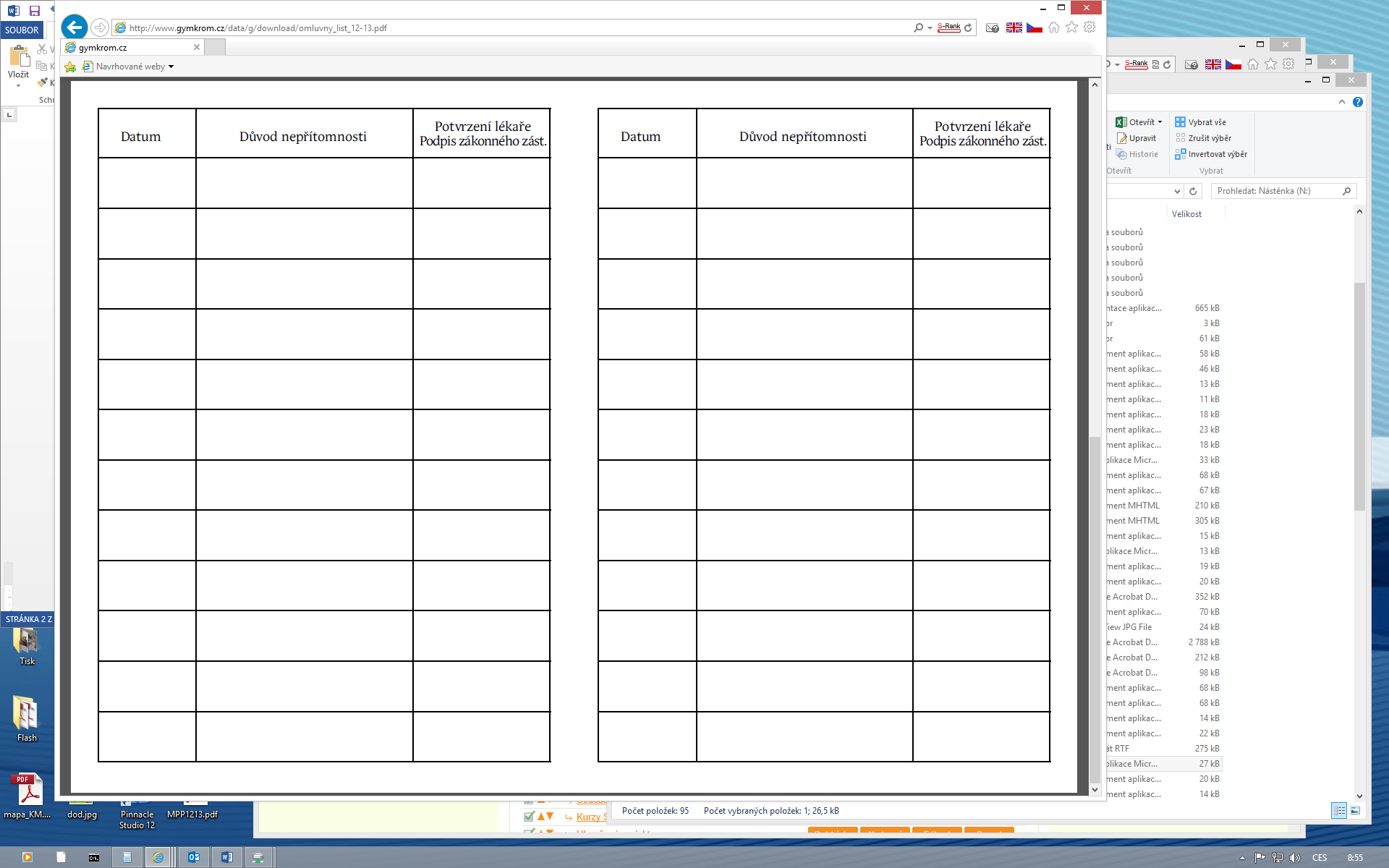 